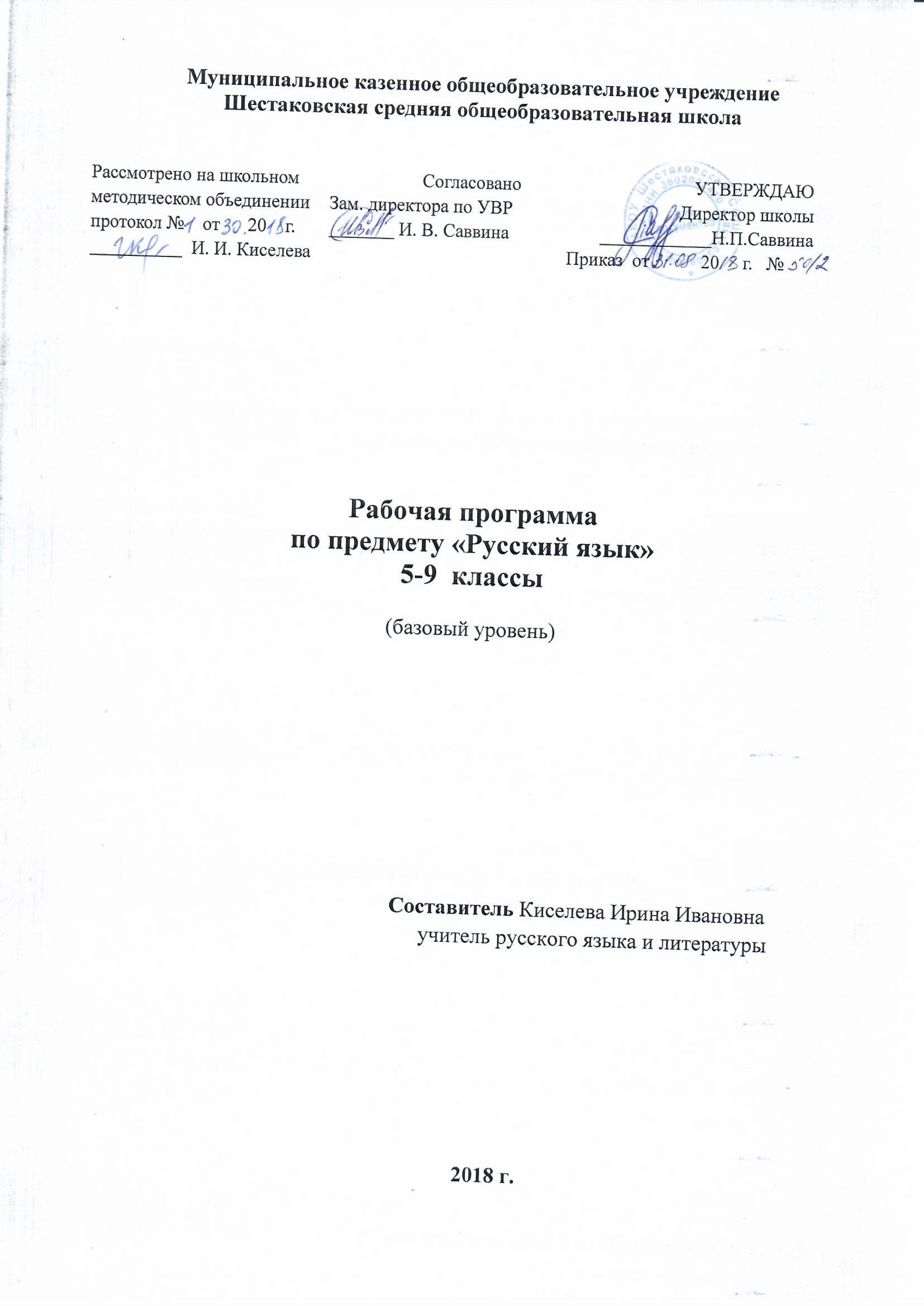 ПОЯСНИТЕЛЬНАЯ ЗАПИСКАКоличество  недельных часов:5 кл.-5ч., 6 кл.-6 ч., 7 кл.-4 ч., 8 кл.-3 ч., 9 кл.-3 ч.Количество часов в год:  5 кл. – 175,    6 кл.- 210, 7 кл. – 140, 8 кл. – 105, 9 кл. - 102Уровень рабочей программы     базовыйКлассификация рабочей программы типоваяРабочая программа по русскому языку разработана на основе Примерной программы основного общего образования  в его базовом уровне,  допущенной Департаментом общего среднего образования Министерства образования Российской Федерации, ориентирована на федеральный компонент Государственного стандарта.Рабочая  программа конкретизирует содержание предметных тем образовательного стандарта и последовательность изучения тем и разделов учебного предмета.Рабочая программа предусматривает индивидуальные, групповые, фронтальные формы работы учащихся через самостоятельную, дискуссионную, информационную, исследовательскую деятельность.  Предполагается проведение разных типов уроков: лекции, семинары, конференции, уроки-исследования, уроки-презентации, дебаты, которые способствуют лучшему усвоению учащимися определенной суммы знаний, развитию личности познавательных и созидательных способностей.Нормативные правовые документы, на основании которых разработана рабочая программа:Федеральный закон от 29 декабря 2012 года № 273 «Об образовании в Российской Федерации».Федеральный государственный образовательный стандарт начального общего образования, утвержденный приказом Министерства образования и науки Российской Федерации от 06.10.2009 № 373.Федеральный государственный образовательный стандарт основного общего образования, утвержденный приказом Министерства образования и науки Российской Федерации от 17.12.2010 № 1897.Приказ Министерства образования Российской Федерации от 05.03.2004 № 1089 «Об утверждении федерального компонента государственных образовательных стандартов начального общего, основного общего и среднего (полного) общего образования».Приказ Министерства образования Российской Федерации от 09.03.2004 № 1312 «Об утверждении федерального базисного учебного плана и примерных учебных планов для образовательных учреждений Российской Федерации, реализующих программы общего образования».Приказ Департамента образования, науки и молодежной политики Воронежской области № 760 от 27.07.2012 «Об утверждении регионального базисного учебного плана и примерных учебных планов для образовательных учреждений Воронежской области, реализующих государственные образовательные стандарты начального общего, основного общего и среднего (полного) общего образования».Приказ департамента образования, науки и молодежной политики Воронежской области от 30.08.2013 № 840 «О внесении изменения в приказ департамента образования, науки и молодежной политики Воронежской области от 27.07.2012 № 760».Постановление Главного государственного санитарного врача Российской Федерации № 189 от 29.12.2010 «Об утверждении СанПин 2.4.2.2821-10 «Санитарно-эпидемологические требования к условиям и организации обучения в общеобразовательных учреждениях» (зарегистрировано в Минюсте России 03.03.2011, регистрационный номер  19993)».Локальные акты, регламентирующие указанное направление деятельности. Устав МКОУ Шестаковская СОШ. Примерная программа основного общего образования по русскому языку.Образовательная программа ФГОС ООО  МКОУ Шестаковская СОШ.Годовой календарный график МКОУ Шестаковская СОШ.Учебный план МКОКУ Шестаковская СОШ.Рабочая программа для 9 класса рассчитана на 102учебных часа. Сокращение объема учебного времени на 3 часа объясняется количеством учебных недель по учебному плану школы.  Данное сокращение произведено за счет резервного времени, предусмотренного авторской рабочей программой. ПЛАНИРУЕМЫЕ РЕЗУЛЬТАТЫ ИЗУЧЕНИЯ РУССКОГО ЯЗЫКАВыпускник научится:владеть навыками работы с учебной книгой, словарями и другими информационными источниками, включая СМИ и ресурсы Интернета;владеть навыками различных видов чтения (изучающим, ознакомительным, просмотровым) и информационной переработки прочитанного материала;владеть различными видами аудирования (с полным пониманием, с пониманием основного содержания, с выборочным извлечением информации) и информационной переработки текстов различных функциональных разновидностей языка;адекватно понимать, интерпретировать и комментировать тексты различных функционально-смысловых типов речи (повествование, описание, рассуждение) и функциональных разновидностей языка;участвовать в диалогическом и полилогическом общении, создавать устные монологические высказывания разной коммуникативной направленности в зависимости от целей, сферы и ситуации общения с соблюдением норм современного русского литературного языка и речевого этикета;создавать и редактировать письменные тексты разных стилей и жанров с соблюдением норм современного русского литературного языка и речевого этикета;анализировать текст с точки зрения его темы, цели, основной мысли, основной и дополнительной информации, принадлежности к функционально-смысловому типу речи и функциональной разновидности языка;использовать знание алфавита при поиске информации;различать значимые и незначимые единицы языка;проводить фонетический и орфоэпический анализ слова;классифицировать и группировать звуки речи по заданным признакам, слова по заданным параметрам их звукового состава;членить слова на слоги и правильно их переносить;определять место ударного слога, наблюдать за перемещением ударения при изменении формы слова, употреблять в речи слова и их формы в соответствии с акцентологическими нормами;опознавать морфемы и членить слова на морфемы на основе смыслового, грамматического и словообразовательного анализа; характеризовать морфемный состав слова, уточнять лексическое значение слова с опорой на его морфемный состав;проводить морфемный и словообразовательный анализ слов;проводить лексический анализ слова;опознавать лексические средства выразительности и основные виды тропов       (метафора, эпитет, сравнение, гипербола, олицетворение);опознавать самостоятельные части речи и их формы, а также служебные части речи и междометия;проводить морфологический анализ слова;применять знания и умения по морфемике и словообразованию при проведении морфологического анализа слов;опознавать основные единицы синтаксиса (словосочетание, предложение, текст);анализировать различные виды словосочетаний и предложений с точки зрения их структурно-смысловой организации и функциональных особенностей;находить грамматическую основу предложения;распознавать главные и второстепенные члены предложения;опознавать предложения простые и сложные, предложения осложненной структуры;проводить синтаксический анализ словосочетания и предложения;соблюдать основные языковые нормы в устной и письменной речи;опираться на фонетический, морфемный, словообразовательный и морфологический анализ в практике правописания ;опираться на грамматико-интонационный анализ при объяснении расстановки знаков препинания в предложении;использовать орфографические словари.Выпускник получит возможность научиться:анализировать речевые высказывания с точки зрения их соответствия ситуации общения и успешности в достижении прогнозируемого результата; понимать основные причины коммуникативных неудач и уметь объяснять их;оценивать собственную и чужую речь с точки зрения точного, уместного и выразительного словоупотребления;опознавать различные выразительные средства языка; писать конспект, отзыв, тезисы, рефераты, статьи, рецензии, доклады, интервью, очерки, доверенности, резюме и другие жанры;осознанно использовать речевые средства в соответствии с задачей коммуникации для выражения своих чувств, мыслей и потребностей; планирования и регуляции своей деятельности; участвовать в разных видах обсуждения, формулировать собственную позицию и аргументировать ее, привлекая сведения из жизненного и читательского опыта;характеризовать словообразовательные цепочки и словообразовательные гнезда;использовать этимологические данные для объяснения правописания и лексического значения слова;самостоятельно определять цели своего обучения, ставить и формулировать для себя новые задачи в учебе и познавательной деятельности, развивать мотивы и интересы своей познавательной деятельности;самостоятельно планировать пути достижения целей, в том числе альтернативные, осознанно выбирать наиболее эффективные способы решения учебных и познавательных задач.СОДЕРЖАНИЕ УЧЕБНОГО ПРЕДМЕТАРусский язык – национальный язык русского народа и государственный язык Российской Федерации, являющийся также средством межнационального общения. Изучение предмета «Русский язык» на уровне основного общего образования нацелено на личностное развитие обучающихся, так как формирует представление о единстве и многообразии языкового и культурного пространства России, о русском языке как духовной, нравственной и культурной ценности народа.Русский язык является основой развития мышления и средством обучения в школе, поэтому его изучение неразрывно связано со всем процессом обучения на уровне основного общего образования.Изучение русского языка направлено на развитие и совершенствование коммуникативной компетенции (включая языковой, речевой и социолингвистический ее компоненты), лингвистической (языковедческой), а также культуроведческой компетенций.Коммуникативная компетенция – владение всеми видами речевой деятельности и основами культуры устной и письменной речи, умениями и навыками использования языка в различных сферах и ситуациях общения, соответствующих опыту, интересам, психологическим особенностям обучающихся основной школы.Лингвистическая (языковедческая) компетенция – способность получать и использовать знания о языке как знаковой системе и общественном явлении, о его устройстве, развитии и функционировании; общие сведения о лингвистике как науке и ученых-русистах; об основных нормах русского литературного языка; способность обогащать свой словарный запас; формировать навыки анализа и оценки языковых явлений и фактов; умение пользоваться различными лингвистическими словарями.Культуроведческая компетенция – осознание языка как формы выражения национальной культуры, взаимосвязи языка и истории народа, национально-культурной специфики русского языка, владение нормами русского речевого этикета, культурой межнационального общения.Владение русским языком, умение общаться, добиваться успеха в процессе коммуникации являются теми характеристиками личности, которые во многом определяют достижения обучающихся практически во всех областях жизни, способствуют их социальной адаптации к изменяющимся условиям современного мира.В процессе изучения русского языка создаются предпосылки для восприятия и понимания художественной литературы как искусства слова, закладываются основы, необходимые для изучения иностранных языков.Владение русским языком, умение общаться, добиваться успеха в процессе коммуникации являются теми характеристиками личности, которые во многом определяют достижения обучающихся практически во всех областях жизни, способствуют их социальной адаптации к изменяющимся условиям современного мира.В процессе изучения русского языка создаются предпосылки для восприятия и понимания художественной литературы как искусства слова, закладываются основы, необходимые для изучения иностранных языков.Целью реализации основной образовательной программы основного общего образования по предмету «Русский язык» (далее – Программы) является усвоение содержания  предмета «Русский язык» и достижение обучающимися результатов изучения в соответствии с требованиями, установленными Федеральным государственным образовательным стандартом основного общего образования.Главными задачами реализации Программы являются:формирование у учащихся ценностного отношения к языку как хранителю культуры, как государственному языку Российской Федерации, как языку межнационального общения;усвоение знаний о русском языке как развивающейся системе, их углубление и систематизация; освоение базовых лингвистических понятий и их использование при анализе и оценке языковых фактов;овладение функциональной грамотностью и принципами нормативного использования языковых средств;овладение основными видами речевой деятельности, использование возможностей языка как средства коммуникации и средства познания.В процессе изучения предмета «Русский язык» создаются условия для развития личности, ее духовно-нравственного и эмоционального совершенствования;для развития способностей, удовлетворения познавательных интересов, самореализации обучающихся, в том числе лиц, проявивших выдающиеся способности;для формирования социальных ценностей обучающихся, основ их гражданской идентичности и социально-профессиональных ориентаций;для включения обучающихся в процессы преобразования социальной среды, формирования у них лидерских качеств, опыта социальной деятельности, реализации социальных проектов и программ;для знакомства обучающихся с методами научного познания; для формирования у обучающихся опыта самостоятельной образовательной, общественной, проектно-исследовательскй и художественной деятельности;для овладения обучающимися ключевыми компетенциями, составляющими основу дальнейшего успешного образования и ориентации в мире профессий.Речь. Речевая деятельностьЯзык и речь. Речевое общение. Виды речи (устная и письменная). Формы речи (монолог, диалог, полилог). Основные особенности разговорной речи, функциональных стилей (научного, публицистического, официально-делового), языка художественной литературы. Основные жанры разговорной речи (рассказ, беседа, спор); научного стиля и устной научной речи (отзыв, выступление, тезисы,доклад, дискуссия, реферат, статья, рецензия); публицистического стиля и устной публичной речи (выступление, обсуждение, статья, интервью, очерк); официально-делового стиля (расписка, доверенность, заявление, резюме).Текст как продукт речевой деятельности. Формально-смысловое единство и его коммуникативная направленность текста: тема, проблема, идея; главная, второстепенная и избыточная информация. Функционально-смысловые типы текста (повествование, описание, рассуждение).Тексты смешанного типа. Специфика художественного текста.Анализ текста. Виды речевой деятельности (говорение, аудирование, письмо, чтение).Речевая ситуация и ее компоненты (место, время, тема, цель, условия общения, собеседники). Речевой акт и его разновидности (сообщения, побуждения, вопросы, объявления, выражения эмоций, выражения речевого этикета и т. д.). Диалоги разного характера (этикетный, диалог-расспрос, диалог-побуждение, диалог – обмен мнениями, диалог смешанного типа). Полилог: беседа, обсуждение, дискуссия.Овладение различными видами чтения (изучающим, ознакомительным, просмотровым), приемами работы с учебной книгой и другими информационными источниками, включая СМИ и ресурсы Интернета.Создание устных высказываний разной коммуникативной направленности  в зависимости от сферы и ситуации общения.Информационная переработка текста (план, конспект, аннотация).Изложение содержания прослушанного или прочитанного текста (подробное, сжатое, выборочное). Написание сочинений, писем, текстов иных жанров.Культура речиКультура речи и ее основные аспекты: нормативный, коммуникативный, этический. Основные критерии культуры речи.Языковая норма, ее функции. Основные виды норм русского литературного языка (орфоэпические, лексические, грамматические, стилистические, орфографические, пунктуационные). Вариативность  нормы. Виды лингвистических словарей и их роль в овладении словарным богатством и нормами современного русского литературного языка.Оценивание правильности, коммуникативных качеств и эффективности речи.Речевой этикет. Овладение лингво-культурными нормами речевого поведения в различных ситуациях формального и неформального общения. Невербальные средства общения.Межкультурная коммуникация.Общие сведения о языке. Основные разделы науки о языкеОбщие сведения о языкеРоль языка в жизни человека и общества. Русский язык – национальный язык русского народа, государственный язык Российской Федерации и язык межнационального общения. Русский язык в современном мире. Русский язык как развивающееся явление.Русский язык как один из индоевропейских языков. Русский язык в кругу других славянских языков. Историческое развитие русского языка.Формы функционирования современного русского языка (литературный язык, понятие о русском литературном языке и его нормах, территориальные диалекты, просторечие, профессиональные разновидности, жаргон).Взаимосвязь языка и культуры. Отражение в языке культуры и истории народа. Взаимообогащение языков народов России. Выявление лексических и фразеологических единиц языка с национально-культурным компонентом значения в произведениях устного народного творчества, в художественной литературе и исторических текстах; объяснение их значения с помощью лингвистических словарей. Пословицы, поговорки, афоризмы и крылатые слова.Русский язык – язык русской художественной литературы. Языковые особенности художественного текста. Основные изобразительно-выразительные средства русского языка и речи, их использование в речи (метафора, эпитет, сравнение, гипербола, олицетворение и другие). Основные лингвистические словари. Работа со словарной статьей.Выдающиеся отечественные лингвисты.Фонетика, орфоэпия и графикаЗвуки речи. Система гласных звуков. Система согласных звуков. Изменение звуков в речевом потоке. Фонетическая транскрипция.  Слог. Ударение, его разноместность, подвижность при формо- и словообразовании. Смыслоразличительная роль ударения.  Фонетический анализ слова.Соотношение звука и буквы. Состав русского алфавита, названия букв. Обозначение на письме твердости и мягкости согласных. Способы обозначения [j’] на письме.Интонация, ее функции. Основные элементы интонации.Связь фонетики с графикой и орфографией.Орфоэпия как раздел лингвистики. Основные нормы произношения слов (нормы, определяющие произношение гласных звуков и произношение согласных звуков; ударение в отдельных грамматических формах) и интонирования предложений. Оценка собственной и чужой речи с точки зрения орфоэпических норм. Применение знаний по фонетике в практике правописания.Морфемика и словообразованиеСостав слова. Морфема как минимальная значимая единица языка. Основа слова и окончание. Виды морфем: корень, приставка, суффикс, окончание. Нулевая морфема. Словообразующие и формообразующие морфемы. Чередование звуков в морфемах. Морфемный анализ слова.Способы образования слов (морфологические и неморфологические). Производящая и производная основы, Словообразующая морфема. Словообразовательная пара. Словообразовательный анализ слова. Словообразовательная цепочка. Словообразовательное гнездо.Применение знаний по морфемике и словообразованию в практике правописания.Лексикология и фразеологияСлово как единица языка. Лексическое и грамматическое значение слова. Однозначные и многозначные слова; прямое и переносное значения слова. Лексическая сочетаемость. Синонимы. Антонимы. Омонимы. Паронимы. Активный и пассивный словарный запас. Архаизмы, историзмы, неологизмы. Сферы употребления русской лексики. Стилистическая окраска слова. Стилистические пласты лексики (книжный, нейтральный, сниженный). Стилистическая помета в словаре. Исконно русские и заимствованные слова. Фразеологизмы и их признаки. Фразеологизмы как средства выразительности речи. Основные лексические нормы современного русского литературного языка (нормы употребления слова в соответствии с его точным лексическим значением, различение в речи омонимов, антонимов, синонимов, многозначных слов; нормы лексической сочетаемости и др.). Лексический анализ слова.Понятие об этимологии. Оценка своей и чужой речи с точки зрения точного, уместного и выразительного словоупотребления.МорфологияЧасти речи как лексико-грамматические разряды слов. Традиционная классификация частей речи. Самостоятельные (знаменательные) части речи. Общекатегориальное значение, морфологические и синтаксические свойства каждой самостоятельной (знаменательной) части речи. Различные точки зрения на место причастия и деепричастия в системе частей речи. Служебные части речи. Междометия и звукоподражательные слова.Морфологический анализ слова.Омонимия слов разных частей речи.Основные морфологические нормы русского литературного языка (нормы образования форм имен существительных, имен прилагательных, имен числительных, местоимений, глаголов, причастий и деепричастий и др.).Применение знаний по морфологии в практике правописания.СинтаксисЕдиницы синтаксиса русского языка. Словосочетание как синтаксическая единица, его типы. Виды связи в словосочетании. Типы предложений по цели высказывания и эмоциональной окраске. Грамматическая основа предложения. Главные и второстепенные члены, способы их выражения. Типы сказуемого. Предложения простые и сложные. Структурные типы простых предложений (двусоставные и односоставные, распространенные – нераспространенные, предложения осложненной и неосложненной структуры, полные и неполные). Типы односоставных предложений. Однородные члены предложения, обособленные члены предложения; обращение; вводные и вставные конструкции. Сложные предложения. Типы сложных предложений. Средства выражения синтаксических отношений между частями сложного предложения. Сложные предложения с различными видами связи.Способы передачи чужой речи.Синтаксический анализ простого и сложного предложения.Понятие текста, основные признаки текста (членимость, смысловая цельность, связность, завершенность). Внутритекстовые средства связи.Основные синтаксические нормы современного русского литературного языка (нормы употребления однородных членов в составе простого предложения, нормы построения сложносочиненного предложения; нормы построения сложноподчиненного предложения; место придаточного определительного в сложноподчиненном предложении; построение сложноподчиненного предложения с придаточным изъяснительным, присоединенным к главной части союзом «чтобы», союзными словами «какой», «который»; нормы построения бессоюзного предложения; нормы построения предложений с прямой и косвенной речью (цитирование в предложении с косвенной речью и др.).Применение знаний по синтаксису в практике правописания.Правописание: орфография и пунктуацияОрфография. Понятие орфограммы. Правописание гласных и согласных в составе морфем и на стыке морфем. Правописание Ъ и Ь. Слитные, дефисные и раздельные написания. Прописная и строчная буквы. Перенос слов. Соблюдение основных орфографических норм.Пунктуация. Знаки препинания и их функции. Одиночные и парные знаки препинания. Знаки препинания в конце предложения, в простом и сложном предложениях, при прямой речи и цитировании, в диалоге. Сочетание знаков препинания. Соблюдение основных пунктуационных норм.Орфографический анализ слова и пунктуационный анализ предложения.Учебно – тематический план5  КЛАССУчебно – тематический план6  КЛАССУчебно – тематический план7  КЛАССРабочая программа для 7 класса рассчитана на 3 учебных часа в неделю (105 часов в год). Сокращение объема учебного времени объясняется тем, что недостающий 1 час в неделю выведен из обязательной части Учебного плана в часть, формируемую участниками образовательного процесса.Учебно – тематический план8  КЛАССУчебно – тематический план9  КЛАССРабочая программа ориентирована на использование учебно-методического комплекта: -Русский язык. 5 класс. Учебник для общеобразовательных организаций с прил. на электрон. носителе. В 2ч. / Т.А. Ладыженская, М.Т.Баранов, Л.А. Тростенцова и др.; науч. ред. Н.М. Шанский.- 3изд. -  М.: Просвещение, 2014г. ФГОС;-Русский язык. 6 класс: учебник для  учащихся общеобразовательных организаций.                В 2ч./М.Т. Баранов, Т.А. Ладыженская, Л.А. Тростенцова и др; научн. ред.Н.М. Шанский, 3 изд.-М. Просвещение, 2014 г. ФГОС;- Русский язык. 7 класс: учебник общеобразовательных организаций. / М.Т.Баранов, Т.А. Ладыженская, Л.А. Тростенцова и др. науч. ред.Н.М.Шанский.-2 изд.-М. Просвещение, 2014 г. ФГОС;-Русский язык. 8 класс: учебник для общеобразовательных организаций                   /Л.А. Тростенцова, Т.А. Ладыженская, А.Д. Дейкина, О.М.Александров; науч. ред. Н.М. Шаинский.- 2изд.-М.: Просвещение, 2015 ФГОС;- Русский язык. 9 класс: учебник для общеобразовательных организаций / Л.А. Тростенцова, Т.А. Ладыженская, А.Д. Дейкина, О.М.Александрова; науч. Ред. Н.М. Шанский, и др.-М. Просвещение, 2016 ФГОС.№ п/пРаздел, тема урокаКол-вочасовЯзык и общение Язык и общение 1Язык и человек12Общение устное и письменное13Стили речи1Повторение Повторение 4Звуки и буквы. Произношение и правописание15Орфограмма16-7Правописание проверяемых безударных гласных в корне слова28Контрольная работа (административная)19-10Правописание проверяемых согласных в корне слова211-12Правописание непроизносимых согласных в корне слова213Буквы и,у,а после шипящих114Разделительные Ъ и Ь115Раздельное написание предлогов с другими словами116Урок развития речи. Что мы знаем о тексте117Урок развития речи. Обучающее изложение «Хитрый заяц»118Контрольное тестирование119-20Части речи221Глагол122-Тся и -ться в глаголах123Урок развития речи. Тема текста124Личные окончания глаголов 125Проверочная работа126Имя существительное127Имя прилагательное128Урок развития речи. Сочинение по картине А.А. Пластова «Летом»129Местоимение130Урок развития речи. Основная мысль текста131Контрольный диктант по теме «Повторение изученного в начальной школе»132Работа над ошибками1Синтаксис. Пунктуация Синтаксис. Пунктуация 33Синтаксис. Пунктуация134Словосочетание 135Разбор словосочетания136Предложение137Урок развития речи. Сжатое изложение (упр.144)138Виды предложения по цели высказывания139Восклицательные предложения140Контрольный тест по теме «Словосочетание и предложение»141Члены предложения. Главные члены предложения. Подлежащее142Сказуемое 143Тире между подлежащим и сказуемым144Нераспространённые и распространённые предложения. Второстепенные члены предложения. Дополнение145Определение146Обстоятельство147Предложения с однородными членами. 148Знаки препинания в предложениях с однородными членами149Предложения с обращениями150Урок развития речи. Письмо151Синтаксический и пунктуационный разбор простого предложения152Урок развития речи. Контрольное сочинение-описание по картине (упр.229)153Контрольный тест «Синтаксис простого предложения»154Простые и сложные предложения155Синтаксический разбор сложного предложения156Прямая речь157Знаки препинания в предложениях с прямой речью158Диалог159Повторение160Контрольный диктант по теме «Синтаксис. Пунктуация»1Фонетика. Орфоэпия. Графика. Орфография Фонетика. Орфоэпия. Графика. Орфография 61Фонетика. Гласные звуки162Согласные звуки. Изменение звуков в потоке речи 163Согласные твердые и мягкие164Урок развития речи. Повествование165-66Урок развития речи. Обучающее изложение с элементами описания (по К.Г. Паустовскому «Шкатулка»)267Согласные звонкие и глухие168Графика. Алфавит169Урок развития речи. Описание предмета170Обозначение мягкости согласных с помощью ь171Двойная роль букв е,ё,ю,я. 172Орфоэпия 173Фонетический разбор слова174-75Повторение по теме «Фонетика»276Контрольный диктант по разделу «Фонетика». 177Анализ ошибок, допущенных в диктанте178Урок развития речи. Описание предметов, изображенных на картине Ф. Толстого «Цветы, фрукты, птица»1Лексика Лексика 79 Слово и его лексическое значение180Однозначные и многозначные слова181-82Прямое и переносное значение слова283Омонимы184Синонимы185-86Урок развития речи. Сочинение по картине И.Э. Грабаря «Февральская лазурь».287Антонимы188-89Урок развития речи. Изложение по К.Г. Паустовскому «Первый снег»290Повторение изученного по  разделу «Лексика»191Контрольный диктант по теме «Лексика»192Анализ ошибок, допущенных в диктанте1Морфемика. Орфография. Культура речи Морфемика. Орфография. Культура речи 93Урок развития речи. Выборочное изложение с изменением лица194Морфема – наименьшая значимая часть слова. Изменение и образование слов195Окончание. Основа слова196Корень слова197Урок развития речи.Рассуждение198Суффикс199Приставка1100Чередование звуков1101Беглые гласные1102Варианты морфем1103Морфемный разбор слова1104Правописание гласных и согласных в приставках1105Буквы з и с на конце приставок1106Буквы о-а в корне -лаг-  -  -лож-1107Буквыо-а в корне -раст- -  -рос-1108Буквы ё-о после шипящих в корне1109Буквы и-ы после ц1110Повторение1111Контрольный диктант по разделу «Морфемика. Орфография».1112Урок развития речи. Сочинение. Описание картины Н.П.Кончаловского «Сирень»1Морфология. Орфография. Культура речи Морфология. Орфография. Культура речи Имя существительное Имя существительное 113Имя существительное как часть речи1114Урок развития речи. Доказательства в рассуждении.1115Урок развития речи.Сочинение (упр.484)1116Имена существительные одушевлённые и неодушевлённые1117Имена существительные собственные и нарицательные1118Род имён существительных1119Имена существительные, которые имеют форму только множественного числа1120Имена существительные, которые имеют форму только единственного числа1121Три склонения имён существительных1122Падеж имён существительных1123Правописание гласных в падежных окончаниях существительных в единственном числе1124Урок развития речи. Изложение с изменением лица1125Множественное число имён существительных. 1126Правописание о-е после шипящих и ц в окончаниях существительных1127Морфологический разбор имени существительного1128-129Урок развития речи. Сочинение по картине «Февраль. Подмосковье» Г.Г. Нисского2130-131Систематизация и обобщение знаний по теме «Имя существительное»2132Контрольный диктант  по теме «Имя существительное».1133Анализ ошибок, допущенных в диктанте1Имя прилагательное Имя прилагательное 134Имя прилагательное как часть речи 1135-136Правописание гласных в падежных окончания прилагательных2137Урок развития речи. Описание животного1138Прилагательные полные и краткие1139Урок развития речи. Сочинение-описание животного по картине А.Комарова «Наводнение»1140Морфологический разбор имени прилагательного 1141Урок развития речи. Сочинение-описание животного на основе личных впечатлений.1142-143Систематизация и обобщение знаний по теме «Имя прилагательное»2144Контрольный диктант по теме «Имя прилагательное»1Глагол Глагол 145Глагол как часть речи1146Не с глаголами1147Урок развития речи. Рассказ1148Неопределённая форма глагола1149-150Правописание –тся и –ться2151Виды глагола1152Буквы е – и в корнях с чередованиями1153Урок развития речи. Невыдуманный рассказ о себе1154Время глагола Прошедшее время. 1155Настоящее время1156Будущее время1157Спряжение глаголов 1158Как определить спряжение глагола с безударным личным окончанием1159Морфологический разбор глагола1160Мягкий знак после шипящих  в глаголах  во2-м лице единственного числа1161Употребление времён1162Урок развития речи. Сочинение-рассказ по рисунку О.В. Попович «Не взяли на рыбалку»1163Повторение изученного по теме «Глагол»1164Контрольный диктант  по теме «Глагол»1165Анализ ошибок, допущенных в диктанте1Повторение и систематизация изученногоПовторение и систематизация изученного166Итоговое тестирование1167Анализ ошибок, допущенных в тестировании1168-169Разделы науки о языке2170Урок развития речи. Сочинение (упр.717)1171-172Орфограммы в приставках,  корнях и окончаниях слов2173-174Знаки препинания в простом и сложном  предложении2175 Итоговый урок1№ п/пРаздел, тема урокаКол-вочасовВВЕДЕНИЕ1Русский язык - один из развитых языков мира12Язык, речь, общение13Ситуация общения1ПОВТОРЕНИЕ ИЗУЧЕННОГО В V КЛАССЕ4Фонетика. Орфоэпия1 5Морфемы в слове. Орфограммы в приставках и корнях слов16Части речи17Орфограммы в окончаниях слов18Р.р. Сочинение (упр.38)19Словосочетание110Простое  предложение. Знаки препинания111Сложное предложение. Запятые в сложном предложении 112Синтаксический разбор113Прямая речь. Диалог 1ТЕКСТ14Текст: тема и основная мысль. Заглавие текста 115Начальные и конечные предложения текста. Ключевые слова116Основные признаки текста. Стили речи117Официально-деловой стиль речи1ЛЕКСИКА. КУЛЬТУРА РЕЧИ18Слово и его лексическое значение 119Р.р. Собирание материалов к сочинению 120Общеупотребительные слова  121Профессионализмы122Диалектизмы123Р.р. Сжатое изложение (упр.119)124Исконно  русские и заимствованные слова125Неологизмы126Устаревшие слова127Проект «Устаревшие слова»128Контрольная работа (административная)29Словари130Повторение1ФРАЗЕОЛОГИЯ. КУЛЬТУРА РЕЧИ31Фразеологизмы132Источники фразеологизмов133Повторение по теме «Лексика. Фразеология»1СЛОВООБРАЗОВАНИЕ. ОРФОГРАФИЯ. КУЛЬТУРА РЕЧИ34-35Морфемика и словообразование 236Р.р. Описание помещения137Р.р Контрольное сжатое изложение138Основные способы образования слов в русском языке139Этимология слов140Р.р.Систематизация материалов к сочинению. Сложный план141Р.р. Сочинение-описание помещения142-43Буквы а и о в корне –КАС- // -КОС-244-45Буквы о и а в корне – ГОР-//  -ГАР-246-47Буквы а и о  в корне –ЗАР-// - ЗОР-248-49Буквы Ы-И после приставок 250Контрольный диктант151Работа над ошибками152Р.р. Выборочное изложение153-54Гласные в приставках ПРЕ- и  ПРИ-255Соединительные О и Е в сложных словах156-57Сложносокращенные слова258Р.р. Сочинение по картине Т.Н. Яблонской «Утро»159-60Морфемный и словообразовательный разбор слов261-62Повторение по теме «Словообразование»263-64Комплексный анализ текста265Контрольный диктант166Работа над ошибками1ИМЯ СУЩЕСТВИТЕЛЬНОЕ67-68Повторение  изученного в 5 классе269-70Разносклоняемые имена существительные271Буква е в суффиксе –ен- существительных на –мя172Несклоняемые имена существительные173-74Род несклоняемых имен существительных275Имена существительные общего рода176Морфологический разбор имени существительного177Р.р.Сочинение по личным наблюдениям (упр.284)178-79НЕ с существительными280Буквы Ч и Щ в суффиксе существительных  -ЧИК  (-ЩИК ) 181Гласные в суффиксах существительных  - ЕК и -ИК182Гласные О-Е после шипящих в суффиксах существительных 183Повторение по теме «Имя существительное»184Контрольный диктант185Работа над ошибками1ИМЯ ПРИЛАГАТЕЛЬНОЕ86Повторение изученного в 5 классе  187Р.р.Описание природы. Сочинение (упр.329)188Степени сравнения имен прилагательных189Разряды имен прилагательных. Качественные прилагательные190Относительные прилагательные191Р.р. Выборочное изложение (упр.347)192Притяжательные прилагательные193Морфологический разбор имени прилагательного194-95НЕ с прилагательными.296Контрольный диктант197Работа над ошибками198Буквы О-Е после шипящих и ц в суффиксах прилагательных199Р.р.Сочинение по картине Н.П. Крымова «Зимний вечер»1100-101Одна и две буквы Н в суффиксах прилагательных 2102Различение на письме суффиксов прилагательных –К- и –СК-1103Дефисное и слитное написание сложных прилагательных1104Повторение по теме «Имя прилагательное»1105Контрольный диктант по теме «Имя прилагательное»1106Работа над ошибками1ИМЯ ЧИСЛИТЕЛЬНОЕ 107Имя числительное как часть речи  1108Простые и составные числительные1109Мягкий знак на конце и в середине числительных 1110-111Порядковые числительные2112Разряды количественных числительных1113Числительные, обозначающие целые числа1114Дробные числительные1115Р.р.Публичное выступление 1116Собирательные числительные1117Морфологический разбор имени числительного 1118-119Повторение по теме «Имя числительное» 2120Контрольный диктант по теме «Имя числительное»1121Работа над ошибками1122Проект по теме «Имя числительное»1МЕСТОИМЕНИЕ 123Местоимение как часть речи1124Личные местоимения1125Особенности склонения личных местоимений1126Возвратное местоимение1127Р.р. Рассказ по сюжетным картинкам(упр.448)1128-129Вопросительные местоимения2130Относительные местоимения1131-132Неопределенные местоимения2133-134Отрицательные местоимения2135-136Притяжательные местоимения2137Р.р.Сочинение-рассуждение1138Указательные местоимения1139Определительные местоимения1140Местоимения и другие части речи1141Морфологический разбор местоимений1142Р.р Сочинение по картине (упр.499)1143-144Повторение по теме «Местоимение» 2145Контрольный диктант по теме «Местоимение»1146Работа над ошибками1ГЛАГОЛ147-148Повторение изученного в 5 классе2149-150Р.р.Сочинение -рассказ2151Разноспрягаемые глаголы1152-153Глаголы переходные и непереходные2154Наклонение глагола. Изъявительное наклонение1155-156Р.р.Изложение(упр.542)2157-158Условное наклонение2159Контрольный диктант по теме «Глагол»1160Работа над ошибками1161Повелительное наклонение1162Мягкий знак в глаголах повелительного наклонения1163Различение повелительного  наклонения и формы будущего времени.1164-165Рассказ по сюжетным рисункам(упр.561)2166Употребление наклонений 1167-168Контрольное изложение2169-170Безличные глаголы2171-172Морфологический разбор глагола2173-174Сочинение-рассказ на основе услышанного2175-176Правописание гласных в суффиксах глаголов2177-178Повторение по теме «Глагол»2179Контрольный диктант по теме «Глагол»1180Работа над ошибками1ПОВТОРЕНИЕ ИЗУЧЕННОГО В V  и VI КЛАССАХ181Разделы науки о языке1182-183Орфография2184-185Орфограммы в приставках2186-187Орфограммы в корне слова2188-189Орфограммы в суффиксах 2190-191Орфограммы в окончаниях2192-193Пунктуация. Знаки препинания в простом предложении2194-195Пунктуация. Знаки препинания в сложном предложении2196Р.р.Сочинение (упр. 610)1197-198Лексика 2199-200Фразеология2201-202Словообразование2203-204Морфология2205-206Синтаксис2207Итоговый контрольный диктант1208Работа над ошибками1209Защита исследовательских проектов1210Итоговый урок1№ п/пРаздел, тема урокаКол-вочасов1 Русский язык как развивающееся явление1Повторение изученного в 5-6 классах2Синтаксис и пунктуация13Синтаксический и пунктуационный разборы. Практикум14Лексика и фразеология15Фонетика. Фонетический разбор слова16Словообразование. Морфемный и словообразовательный разбор слова17-8Морфология. Морфологический разбор слова29Контрольный диктант (административный)110Текст. Диалог как текст. Виды диалога111 Стили литературного языка. Публицистический стиль1Морфология. Орфография. Культура речи. Причастие12-13Причастие как часть речи214-15Склонение причастий216-17Понятие о причастном обороте218Действительные и страдательные причастия119Краткие и полные страдательные причастия120-21Действительные причастия настоящего времени222-23Действительные причастия прошедшего времени224-25Страдательные причастия настоящего времени226-27Страдательные причастия прошедшего времени228Гласные перед Н в полных и кратких страдательных причастиях 129-30Одна и две буквы н в суффиксах страдательных причастий прошедшего времени. Одна буква Н в отглагольных прилагательных231-32Одна и две буквы Н  в суффиксах кратких страдательных причастий и в кратких отглагольных прилагательных233Морфологический разбор причастия134Контрольная работа135Слитное и раздельное написание НЕ с причастиями136Буквы е-ё после шипящих в суффиксах страдательных причастий прошедшего времени137-38Повторение темы «Причастие»239Контрольный диктант1Деепричастие40Деепричастие как часть речи141Деепричастный оборот142Раздельное написание не с деепричастиями143Деепричастия несовершенного вида144Деепричастия совершенного вида145Морфологический разбор деепричастий146Повторение темы «Деепричастие»147Контрольный диктант1Наречие48Наречие как часть речи149Разряды наречий150Степени сравнения наречий151Морфологический разбор наречий152Слитное и раздельное написание НЕ с наречиями на –о и –е-.153Буквы е и и в приставках НЕ- и НИ- отрицательных наречий154Одна и две буквы Н в наречиях на –о и –е-.155Буквы о и е после шипящих на конце наречий156Буквы о и а на конце наречий с приставками из-, до-, с-.157-58Дефис между частями слова в наречиях259Слитное и раздельное написание наречий160Мягкий знак после шипящих на конце наречий161Повторение темы «Наречие»162Контрольный диктант1Категория состояния63-64Категория состояния как часть речи265Морфологический разбор категории состояния166Повторение 1Служебные части речи. Предлог67Самостоятельные и служебные части речи168Предлог как часть речи169Употребление предлогов170Производные и непроизводные предлоги171Простые и составные предлоги. Морфологический разбор предлога172-73Слитное и раздельное написание производных предлогов274Контрольная работа по теме «Предлог»1Союз75Союз как часть речи176Простые и составные союзы177Союзы сочинительные и подчинительные178Запятая между простыми предложениями в союзном сложном предложении179-80Сочинительные союзы281Подчинительные союзы182Морфологический разбор союза183-84Слитное и раздельное написание союзов тоже, также, чтобы, зато.285Повторение по теме  «Союз»186Контрольный диктант1Частица87Понятие о частице188Разряды частиц. Формообразующие частицы189Смысловые частицы190Раздельное и дефисное написание частиц191Морфологический разбор частиц192-93Отрицательные частицы294Различение  частицы НЕ и приставки НЕ-195Частица НИ, приставка НИ-, союз НИ…НИ196Повторение 1Междометие97Междометие как часть  речи. Дефис в междометиях198Знаки препинания при междометиях199Контрольный диктант (административный)1100Текст и стили речи. Учебно-научная речь1101Разделы науки о русском языке. Фонетика. Графика1102Лексика. Фразеология. Морфемика. Словообразование1103Морфология. Орфография1104Синтаксис. Пунктуация1105Итоговый урок1№ урокаТема урокаКол-во часов1.Введение Русский язык в современном мире12.Повторение изученного в 5 – 7 классах Пунктуация и орфография. Знаки препинания13.Знаки препинания в сложном предложении14.Буквы н и нн в суффиксах прилагательных, причастий и наречий15.Р.р. Изложение (упр.27)16.Слитное и раздельное написание не с разными частями речи17.Контрольная работа (административная)18.Синтаксис. Пунктуация. Культура речи Основные единицы синтаксиса19.Текст как единица синтаксиса110.Предложение как единица синтаксиса111.Словосочетание Словосочетание как единица синтаксиса112.Виды словосочетаний113.Синтаксические связи слов в словосочетаниях114.Практикум. ОГЭ, задание 7115.Синтаксический разбор слов в словосочетании116.Контрольная работа по теме «Словосочетание. Культура речи»117.Грамматическая (предикативная) основа предложения118.Р.р. Описание памятника культуры. Сочинение 119.Порядок слов в предложении. Интонация120.Двусоставные предложения. Главные члены предложения Подлежащее121.Сказуемое. Простое глагольное сказуемое122.Составное глагольное сказуемое123.Составное именное сказуемое124.Р. р. Сжатое изложение125.Тире между подлежащим и сказуемым126.Тире между подлежащим и сказуемым. Практикум127.Второстепенные члены предложения Роль второстепенных членов в предложении. Дополнение128.Определение129.Приложение. Знаки препинания при нём130.Обстоятельство131.Синтаксический разбор двусоставного предложения132.Р.р.Характеристика человека. Сочинение по картине Ю.Ракши «Проводы ополчения»33.Повторение по теме «Второстепенные члены предложения»134.Контрольный диктант  по теме «Двусоставное предложение»135.Односоставные предложения Главный член односоставного предложения136.Назывные предложения137.Определённо-личные предложения138.Неопределённо-личные предложения139.Р.р.Инструкция40.Безличные предложения141.Р/р Рассуждение142.Неполные предложения143.Синтаксический разбор односоставного предложения144.Повторение по теме «Односоставные предложения»145.Практикум по теме «Односоставные предложения»146.Контрольная работа по теме «Односоставные предложения»147.Простое осложнённое предложение. Однородные члены предложения Понятие об осложнённом предложении148.Понятие об однородных членах 149.Однородные члены, связанные только перечислительной интонацией, и пунктуация при них150.Однородные и неоднородные определения151.Однородные члены, связанные сочинительными союзами, и пунктуация при них152.Р.р.Сочинение (упр.264)153.Обобщающие слова при однородных членах и знаки препинания при них154.Обобщающие слова. Практикум155.Синтаксический  и пунктуационный разбор предложения с однородными членами.156.Повторение по теме «Однородные члены предложения»157.Контрольная работа по теме «Простое осложнённое предложение. Однородные члены предложения»158.Обособленные члены предложения Понятие об обособлении159.Обособленные определения160.Р.р.Сочинение- рассуждение на дискуссионную тему161.Обособленные определения. Практикум162.Обособленные приложения163.Обособленные приложения164.Обособленные обстоятельства165.Обособленные обстоятельства. Практикум166.Обособленные уточняющие  члены предложения 167.Обособленные уточняющие  члены предложения. Практикум168.Синтаксический и пунктуационный разбор предложения с обособленными членами.169.Р.р. Сочинение на лингвистическую тему170.Повторение по теме «Обособленные члены предложения»171.Контрольная работа по теме «Обособленные члены предложения»172.Р.р. Сжатое изложение173.Обращение Обращение. Назначение обращения174.Распространённые обращения. Выделительные знаки препинания при обращении175.Употребление обращений176.Вводные и вставные конструкции Вводные конструкции.Группы вводных слов и вводных сочетаний слов по значению177.Выделительные знаки препинания при вводных словах, вводных сочетаниях слов и вводных предложениях178.Вставные слова, словосочетания и предложения179.Междометия в предложении180.Синтаксический и пунктуационный разбор предложений со словами, словосочетаниями и предложениями, грамматически не связанными с членами предложения181.Р.р. Контрольное сжатое изложение182.Практикум. ОГЭ, задания 9,10183.Повторение184.Контрольная работа по теме «Слова, грамматически не связанные с членами предложения»185.Чужая речь Понятие о чужой речи186.Комментирующая часть187.Прямая и косвенная речь188.Косвенная речь189.Прямая речь190.Замена прямой речи косвенной191.Диалог192.Рассказ193.Р.р. Контрольное сочинение  (упр.420)194.Цитата195.Цитаты и знаки препинания при них196.Повторение по теме «Чужая речь»197.Итоговая контрольная работа (административная)198.Анализ контрольной работы199.Повторение и систематизация изученного в 8 классе Синтаксис и морфология1100-101.Синтаксис и пунктуация1102.Синтаксис и культура речи1103-104.Синтаксис и орфография1105.Итоговый урок1№ п/пТема урокаКол-во часовРАЗДЕЛ I.  ОБЩИЕ СВЕДЕНИЯ О ЯЗЫКЕ1Международное значение русского языка12Подготовка к проекту (упр.5)13Защита проекта (упр.5)1РАЗДЕЛ 2. ПОВТОРЕНИЕ ИЗУЧЕННОГО В 5-8 КЛАССАХ4Фонетика15Лексикология и фразеология16Р.р.Сжатое изложение (упр.25)17Морфемика. Словообразование18Морфология19Р.р.Изложение (упр.40)110Морфология111Контрольная работа (административная)112Анализ контрольной работы113-14Р.р.Сочинение по картине В. Васнецова «Баян»215-16Синтаксис словосочетания и простого предложения. Текст217Р.р.Изложение (упр.63)1РАЗДЕЛ 3. СЛОЖНОЕ ПРЕДЛОЖЕНИЕ18 Сложное предложение119Основные виды сложных предложений120Р.р. Способы сжатого изложения содержания текста. Тезисы121Р.р.Конспект122Основные группы сложносочиненных предложений по значению и союзам123-24Знаки препинания в с/с предложении225Повторение по теме «Сложносочиненное предложение»126Контрольный диктант по теме «Сложносочиненное предложение»127Р.р.Изложение (упр.91)128Р.р.Рецензия129-30Строение сложноподчиненного предложения231Знаки препинания в с/п предложении132-33С/п предложения с придаточными определительными234Р.р.Контрольное изложение (упр.126)135-36С/п предложения с придаточными изъяснительными237С/п предложения с придаточными обстоятельственными138Придаточные предложения образа действия и степени139Придаточные предложения места140Придаточные предложения времени141Р.р. Сжатое изложение (упр.180)142Р.р.Сочинение - рассуждение (упр.181)143Придаточные предложения условные144Придаточные предложения причины145Придаточные предложения цели146Придаточные предложения сравнительные147Придаточные предложения уступительные148Придаточные предложения следствия149-50С/п предложения с придаточными присоединительными251-52Основные виды с/п предложений с двумя или несколькими придаточными и пунктуация в них253Практикум по теме «С/п предложения с несколькими придаточными»154Р.р.Сочинение (упр.244)155Р.р.Деловые бумаги156-57Повторение по теме «Сложноподчиненное предложение»258Контрольный диктант по теме «Сложноподчиненное предложение»159Бессоюзные сложные предложения 160Запятая и точка с запятой в бессоюзном сложном предложении 161-62Двоеточие в бессоюзном сложном предложении263-64Тире в бессоюзном сложном предложении 265Подготовка к проекту (упр.277)166Защита проекта (упр.277)167Р.р. Контрольное  изложение 168Р.р.Реферат169Повторение по теме «Бессоюзные сложные предложения»170Контрольный диктант по теме «Бессоюзные сложные предложения»171-73Сложные предложения с различными видами союзной и бессоюзной  и пунктуация в них374Р.р.Сочинение – рассуждение (упр.296)175Р.р.Сжатое изложение (упр.301)176Авторские знаки препинания177Повторение по теме «Сложные предложения с различными видами связи»178Контрольный диктант по теме «Сложные предложения с различными видами связи»1ОБЩИЕ СВЕДЕНИЯ О ЯЗЫКЕ79Роль языка в жизни общества. Язык как исторически развивающееся явление180Русский литературный язык и его стили181Р.р.Сжатое изложение1РАЗДЕЛ4. ПОВТОРЕНИЕ82Фонетика. Графика. Орфография183Лексикология. Фразеология. Орфография184Р.р.Сжатое изложение (упр.360)185Морфемика186Словообразование187Морфология. Имя существительное, имя прилагательное, имя числительное, местроимение188Р.р.Изложение (упр.396)189Глагол.Причастие. Деепричастие190Р.р.Изложение с элементами сочинения (упр.405)191Наречие. Категория состояния192Предлог. Союз. Частица193-94Синтаксис. Пунктуация295Р.р.Изложение(упр.455)196Р.р.Сочинение (упр.456)197Точка, вопросительный и восклицательный знаки, многоточие198Точка с запятой. Двоеточие199Тире. Скобки. Кавычки1100Р.р. Контрольное сочинение (упр.479)1101Тестовая контрольная работа1102Анализ контрольной работы. Итоговый урок1